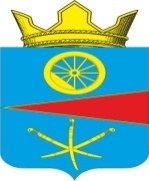 Ростовская областьСобрание депутатов Тацинского сельского поселенияРешение    __ апреля 2016 года                         № __                                   ст. Тацинская      В целях приведения регламента Собрания депутатов Тацинского сельского поселения в соответствие с Федеральным законом от 06 октября 2003 года № 131-ФЗ «Об общих принципах организации местного самоуправления в Российской Федерации», Федеральным законом от 25 декабря 2008 года № 273-ФЗ «О противодействии коррупции», Уставом муниципального образования «Тацинское сельское поселение», -  Собрание депутатов РЕШИЛО:1.  Внести в решение Собрания депутатов Тацинского сельского поселения от 26 апреля 2013 года № 26 «Об утверждении Регламента Собрания депутатов Тацинского сельского поселения» следующие изменения:1.1. ч. 1 ст. 6 главы 2 приложения к решению Собрания депутатов дополнить пунктов 10 следующего содержания:«10. Председатель Собрания депутатов – Глава Тацинского сельского поселения осуществляет прием и хранение сведений о доходах, расходах, об имуществе и обязательствах имущественного характера председателя Собрания депутатов – главы поселения, депутатов Собрания депутатов Тацинского сельского поселения, а также сведений о доходах, расходах, об имуществе и обязательствах имущественного характера их супруги (супруга) и несовершеннолетних детей за отчетный период, организовывает работу по разъяснению порядка, сроков и формы подачи указанных сведений»;1.2. дополнить ст. 6.1 главы 2 приложение к решению Собрания депутатов следующего содержания:«статья 6.1. Статус депутата Собрания депутатов, председателя Собрания депутатов – Главы Тацинского сельского поселения1. Председатель Собрания депутатов – Глава Тацинского сельского поселения является выборным должностным лицом местного самоуправления.2. Депутату Собрания депутатов, председателю Собрания депутатов – Главе Тацинского сельского поселения обеспечиваются условия для беспрепятственного осуществления своих полномочий.3. Полномочия председателя Собрания депутатов – Главы Тацинского района начинаются со дня его вступления в должность и прекращаются в день вступления в должность вновь избранного председателя Собрания депутатов – Главы Тацинского сельского поселения.4. Срок полномочий депутата Собрания депутатов составляет 5 лет.5. Председатель Собрания депутатов – Глава Тацинского сельского поселения, заместитель председателя Собрания депутатов и иные депутаты Собрания депутатов осуществляют свои полномочия на непостоянной основе.6. Гарантии осуществления полномочий депутата Собрания депутатов, председателя Собрания депутатов – Главы Тацинского сельского поселения устанавливаются настоящим Регламентом в соответствии с федеральными законами и областными законами.Председатель Собрания депутатов – Глава Тацинского сельского поселения, депутат Собрания депутатов не могут быть депутатами Государственной Думы Федерального Собрания Российской Федерации, членами Совета Федерации Федерального Собрания Российской Федерации, депутатами законодательных (представительных) органов государственной власти субъектов Российской Федерации, занимать иные государственные должности Российской Федерации, государственные должности субъектов Российской Федерации, а также должности государственной гражданской службы и должности муниципальной службы.7. Депутаты, должны соблюдать ограничения, запреты, исполнять обязанности, которые установлены Федеральным законом от 25 декабря 2008 года № 273-ФЗ «О противодействии коррупции» и другими федеральными законами. Полномочия депутата, члена выборного органа местного самоуправления, выборного должностного лица местного самоуправления, иного лица, замещающего муниципальную должность, прекращаются досрочно в случае несоблюдения ограничений, запретов, неисполнения обязанностей, установленных Федеральным законом от 25 декабря 2008 года № 273-ФЗ «О противодействии коррупции», Федеральным законом от 3 декабря 2012 года № 230-ФЗ «О контроле за соответствием расходов лиц, замещающих государственные должности, и иных лиц их доходам», Федеральным законом от 7 мая 2013 года № 79-ФЗ «О запрете отдельным категориям лиц открывать и иметь счета (вклады), хранить наличные денежные средства и ценности в иностранных банках, расположенных за пределами территории Российской Федерации, владеть и (или) пользоваться иностранными финансовыми инструментами».8. Гарантии прав депутата Собрания депутатов, председателя Собрания депутатов – Главы Тацинского сельского поселения при привлечении их к уголовной или административной ответственности, задержании, аресте, обыске, допросе, совершении в отношении их иных уголовно-процессуальных и административно-процессуальных действий, а также при проведении оперативно-розыскных мероприятий в отношении депутата Собрания депутатов, председателя Собрания депутатов – Главы Тацинского сельского поселения, занимаемого ими жилого и (или) служебного помещения, их багажа, личных и служебных транспортных средств, переписки, используемых ими средств связи, принадлежащих им документов устанавливаются федеральными законами.9. Депутат Собрания депутатов, председатель Собрания депутатов – Глава Тацинского сельского поселения не могут быть привлечены к уголовной или административной ответственности за высказанное мнение, позицию, выраженную при голосовании, и другие действия, соответствующие статусу депутата Собрания депутатов, председателя Собрания депутатов – Главы Тацинского сельского поселения, в том числе по истечении срока их полномочий. Данное положение не распространяется на случаи, когда депутатом Собрания депутатов, председателем Собрания депутатов – Главой Тацинского сельского поселения были допущены публичные оскорбления, клевета или иные нарушения, ответственность за которые предусмотрена федеральным законом».1.3. дополнить в главу 3 ст. 11 пункт 2 подпунктом 4 приложения к решению Собрания депутатов следующего содержания:«4. Комиссия по вопросам соблюдения регламента, требований депутатской этики и урегулированию конфликта интересов».1.4. в главу 3 п. 1 ст. 12 приложения к решению Собрания депутатов изложить в новой редакции:«1. Каждый депутат обязан состоять в одной из постоянных комиссий, но не боле двух комиссий». 1.5. дополнить в главу 7 ст. 48 пункт 1 подпунктом 5, 6 приложения к решению Собрания депутатов следующего содержания:«5) заключение по результатам  антикоррупционной экспертизы проекта решения (в случае, если соответствующая экспертиза проводилась);6) заключение об оценке регулирующего воздействия проекта решения (в случае внесения проекта решения, затрагивающего вопросы осуществления предпринимательской и инвестиционной деятельности)»; 1.6. дополнить в главу 7 ст. 48 пунктом 6 приложения к решению Собрания депутатов следующего содержания:«6. Проекты решений, затрагивающие вопросы осуществления предпринимательской и инвестиционной деятельности, рассматриваются Собранием депутатов при наличии заключения об оценке регулирующего воздействия проекта решения»;1.7. дополнить в главу 11 ст. 70.1 приложения к решению Собрания депутатов следующего содержания:«Статья 70.1. Взаимодействие с органами прокуратуры1. Надзор за законность принимаемых Собранием депутатов решений осуществляет прокуратура Тацинского района, который не позднее, чем  за пять дней до дня заседания направляются проекты муниципальных правовых актов нормативного характера, выносимых на рассмотрение Собрания депутатов.2. После подписания, в срок не позднее, чем через 10 дней, решения Собрания депутатов направляются в прокуратуру.3. Рассмотрение принесенных протестов и внесенных представления прокуратурой на муниципальные нормативно-правовые акты Собрания депутатов проводится на ближайшем заседании Собрания депутатов проводится на ближайшем Собрании депутатов после поступления актов прокурорского реагирования в  присутствии прокурора». 2. Настоящее решение вступает в законную силу со дня его официального опубликования (обнародования).3. Контроль за исполнением данного решения возложить на постоянную депутатскую комиссию по вопросам местного самоуправления, социальным вопросам и охране общественного порядка (Калашников Е.В.).Глава Тацинскогосельского поселения                                                          А.С. Вакулич О внесении изменений в решение Собрания депутатов Тацинского сельского поселения от 26 апреля 2013 года № 26 «Об утверждении Регламента Собрания депутатов Тацинского сельского поселения»